                                                                                                                     Руководителю                                                                                                               ГУ «Управлен экономики                                                                                                              Карагандинсой области»                                                                                                                           Муканову.А.И.    	Информация об обьектеКоммунальное государственное учреждение «Кызылжарская общеобразовательная школа» отдела образования Жанааркинского района управления образования Карагандинской области(наименованиегосударственного юридического лица)  в целях передачиизлишнихи неиспользуемыхобьектовв имущественный нем(аренду)предоставляет наймодателю ГУ «Управление экономики Карагандинскойобласти» следующую информацию об обьекте:1.Сведения об обьекте (-ах) имущественного найма (аренды):В соответсвии с пп,8 п.7 Правил передачи государственного имущества в имущественный найм (в аренду),утвержденных приказом Министра национальной экономики Республики Казахстан от 17 марта 2015 года №212 копия договорао государственных закупках услуг прилагается.                                          Руководитель:                                     Д.С.Жайлаубаев   Исп:Акмаганбетова М.С                                                                                                                                        Қарағанды облысы білім   басқармасыныңЖаңаарқа ауданының білім бөлімінің«Қызылжар жалпы  білім беретін мектебі»коммуналдық мемлекеттік мекемесі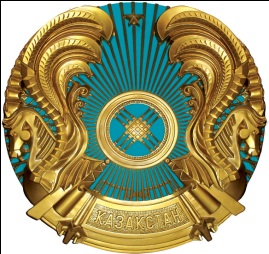 Коммунальное государственное учреждение“Кызылжарская общеобразовательная школа” отделобразованияЖанааркинского района Управления образования Карагандинской области100507, Қызылжар кенті, Байдаулетов көшесі, 1БСН 970640002830 Тел: 8 (71030) 5 – 11 – 25Эл.пошта: mektep.kyzylzhar.17@mail.ru 100507, поселок Кызылжар ул. Байдаулетова, 1БИН 970640002830Тел: (71030) 5 – 11 – 25Эл.почта: mektep.kyzylzhar.17@mail.ru № п/п                                                               Сведения                                                               Сведения1найменование обьектаКызылжарская ОШ.Байдаулетова 12Краткая характеристика (количество единицу измерения,)Кухня столовая 26,8 кв,м3месторасположениеЖанааркинскйй район.  пос Кызылжар.обьектам,не относящимся к недвижимому имуществу:первоначальная стоимость (в тенге)            -остаточную стоимость (в тенге)             -Начисленный износ(в тенге)             -